Mapa kampusu Politechniki BiałostockiejLegenda: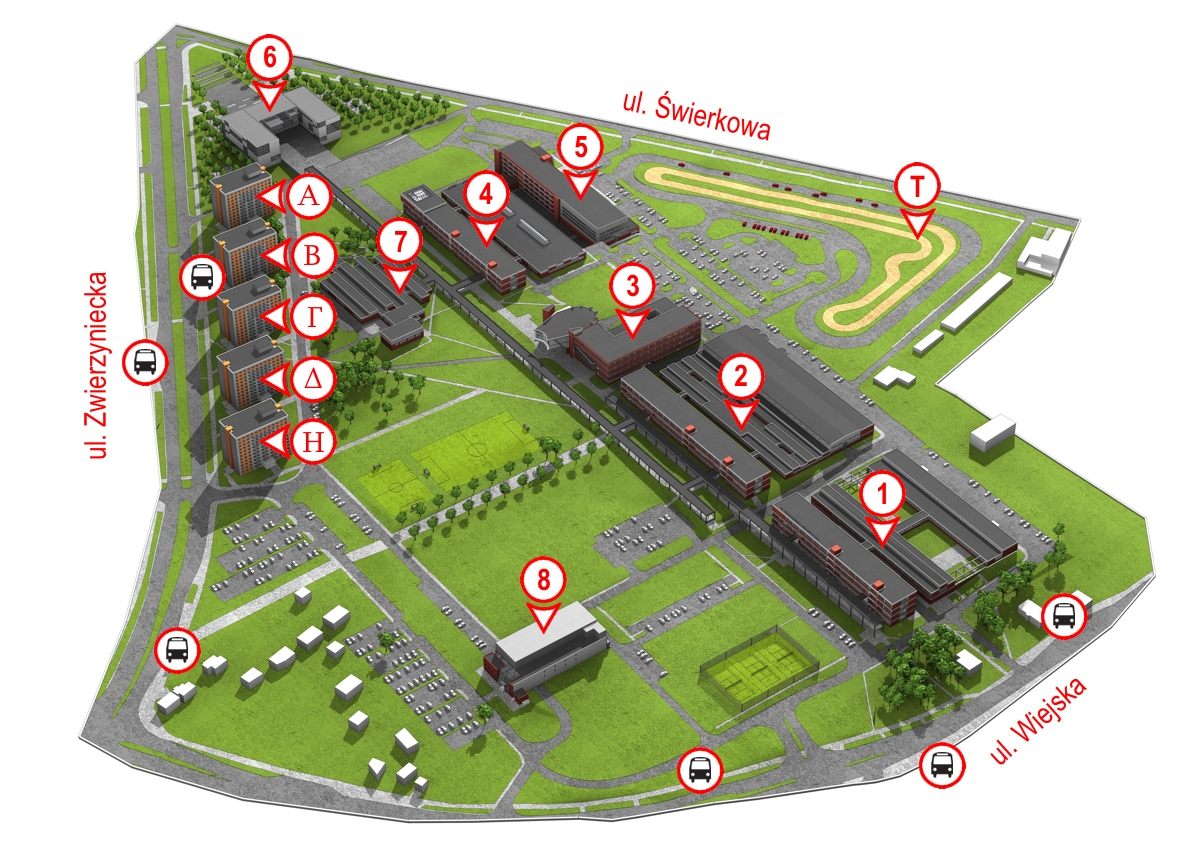 1 – Rektorat. Wydział Informatyki
2 – Wydział Mechaniczny
3 – Wydział Elektryczny
4 – Wydział Budownictwa i Nauk o Środowisku5 – Centrum INNO-EKO-TECH
6 – Centrum Nowoczesnego Kształcenia PB:
        - Studium Języków Obcych (SJO) i Centrum Języka i Kultury Polskiej POLISH LAB
        - Biblioteka Główna

7 – Akademicki Inkubator Przedsiębiorczości i Wybranych Nowych Technologii PB oraz       Klub Studencki GWINT
8 – Akademickie Centrum SportuΑ – Dom Studenta Alfa
Β – Dom Studenta Beta
Γ – Dom Studenta Gamma
Δ – Dom Studenta DeltaH – Hotel AsystentaT – Tor testowy